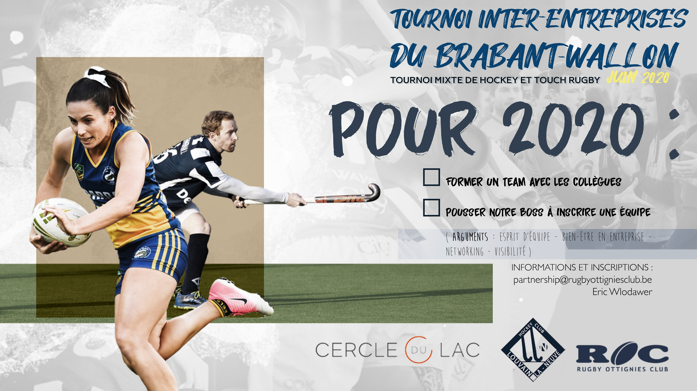 Vous souhaitezRenforcer l’esprit d’équipe, par la pratique d’une activité sportive communeDévelopper un programme de “Bien-Être en Entreprise” pour vos collaborateursRejoindre un environnement favorable au networking et aux échanges commerciauxDévelopper la visibilité de votre entrepriseLe Cercle du Lac, le Rugby Ottignies Club et le Hockey Club de Louvain-la-Neuve vous proposent de participer au 1er tournoi inter-entreprises du Brabant Wallon en juin 2020N’attendez plus Informez vos employés, partagez l’info avec vos collèguesInscrivez une ou plusieurs équipes à ce tournoi de Hockey et Touch Rugby (sans contact)Choisissez la version du tournoi auquel vous participez : Loisir ou Compétition Après l’inscription, c’est parti pour les séances de préparation physique avec votre teamInscriptions avant le 20 avril 2020Les frais d’inscriptions : 1.500 euros par équipe de 10 joueurs et incluant :10 séances de préparation au tournoi et à l’entraînement physiqueAssurance individuelle T-shirt de l’événement par joueur Maillot floqué à l’effigie de votre équipe – entreprise par participant Visibilité de votre société sur le site web et sur les lieux de l’événementLunch pack pour chaque membre de l’équipe le jour du tournoiContact : Eric Wlodawer – Partnership@rugbyottigniesclub.be